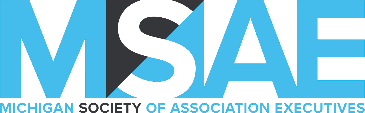 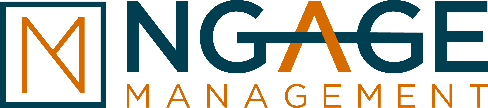 MSAE and Ngage Management Announce Strategic PartnershipNgage Management, a full-service association and event management company, and the Michigan Society of Association Executives (MSAE), which serves more than 3,000 association executives, professionals, and industry partners in the state, are pleased to announce the selection of Ngage Management as MSAE’s association management service provider and partner following a rigorous RFP solicitation and vetting process. The partnership between the two key members of Michigan’s association community will expand MSAE’s capacity to serve its members as the state’s economic recovery progresses. "The Board of Directors and I are committed to supporting Michigan's association leaders as they do the important and difficult work of rebuilding Michigan's economy and their respective industries," says MSAE President and CEO Donna Oser. "Our alliance with Ngage will elevate that work.""Ngage is honored to be partnering with MSAE," says Tobi Lyon, CEO of Ngage Management. "With decades of collective experience in delivering high-quality events, products, and services for associations and the continued leadership of President Oser, the Ngage team looks forward to making MSAE's vision a reality."Meetings between Ngage and MSAE are underway as the team works to strengthen MSAE’s position as the hub for Michigan’s association sector and design programs and services that will support members on their journey to full economic recovery.Effective immediately, MSAE will be headquartered out of Ngage Management's offices located at 2501 Jolly Rd., Suite 110 in Okemos, Michigan. Staff assignments and contact information will be announced in the coming weeks. About Ngage Management 
Ngage Management is Michigan’s largest full-service association and event management company headquartered in Okemos, Michigan. Ngage elevates how association and event management companies operate and shifts conventional thinking into a modern, creative, and collaborative approach by establishing a new professional standard to grow client organizations. With more than 100 years of experience in the field of association management as elected officers, executive directors, and support staff, Ngage works in partnership with boards of directors to provide high-level leadership, operational support, and event management. About MSAE
MSAE is the professional society that supports Michigan's association leaders, providing a forum for collaboration, learning, and leadership growth. Recognized globally as a leader in association executive training and development, MSAE is laser-focused on helping association leaders thrive in today's challenging environment.